Муниципальное бюджетное дошкольноеобразовательное учреждение детский сад комбинированного вида№1«Колокольчик»Развлечение поПДДТема: «Светофор-друг ребят и  зверят»IIмладшая группа«Непоседы»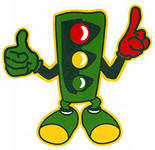 
                                                                  Воспитатель: Поддубнова Дарья                                                                                             Николаевнас.КуйбышевоЗадачи:Обучающаяпознакомить со значением светофора и его сигналами; закрепить название красного, желтого, зеленого цветов, учить рисовать предметы круглой формы; развивающая развивать зрительное восприятие, мелкую моторику, интерес к ПДД;воспитывающая воспитывать культуру поведения детей на дорогах. Оборудование: макет светофора, макет «автомобильного города» пальчиковые краски (красная, желтая, зеленая, салфетки, рисунки-заготовки светофоров План развлеченияЗагадка: Кто подскажет пешеходамЧто им делать у дороги?  Красным цветом: «Стой! » - кричит,  Желтым: «Ждите… » - говорит, а зеленый загорится, это значит всем: «Идите».Что это? (дети отвечают) .Светофор (воспитатель показывает макет светофора) . Три сигнала светофора: красный, жёлтый, зелёный регулируют движение (зажигается красный свет) .Ребята, как вы думаете, можно сейчас переходить дорогу?  Конечно, нельзя. Красный цвет дает всем знать -На дорогу не ступать! А сейчас какой сигнал светофора горит? (загорается жёлтый свет) . Жёлтый.  Желтый цвет он в середине,  А к нему своя картина: Пешеходы все стоят, В ожидании следят,  Как цвет солнца в светофоре заменяется зелёным.  Он предупреждает водителей и пешеходов о том, что сигнал меняется, надо быть очень внимательным.  Ребята, а вы знаете, кого называют пешеходами? Пешеходы – это люди, идущие по улице.  А сейчас какой сигнал светофора горит? (загорается зеленый свет) . Зелёный. Цвет зелёный знать дает - Тут ребята ваш черёд,  Бодро все идём вперед, На дороге не зевая И, друг друга не толкая. Дети, на какой же сигнал светофора можно переходить дорогу? На зелёный.  А на какой нельзя? На красный. Правильно, ребята.  Вдруг откуда-то слышится звук едущего автомобиля. Дети обнаруживают коробку.  Ой, ребята, что это? Смотрите, да это целый автомобильный город! Здесь и маленькие легковые машинки, и большие грузовые, и автобусы, и даже мотоциклы! Есть и улицы, и дороги, и домики. (Педагог предлагает детям поиграть с машинами, покатать их по дороге) . Вдруг из-за ёлки выходит медвежонок и сладко потягиваясь, ложится на дорогу. Воспитатель: «Ой, мишка, уйди скорее с дороги! »Мишка: «Почему это я не могу здесь лежать? Никакого знака здесь нет, и светофора нет. Вот если бы красный свет загорелся, я бы понял, что едет машина и лежать на дороге опасно. А теперь уже вы подождёте, вот хочу – и буду лежать! » Дети уговаривают мишку отойти в сторону. Воспитатель: «Ребята, а кто может объяснить медвежонку, почему нельзя лежать на дороге? » Высказывания детей на тему, почему на дорогу нельзя выбегать, играть на дороге, а тем более лежать на ней: «Машины большие, они быстро едут, могут задавить». Подвижная игра «Медвежата и автомобиль» (по типу игры «Воробушки и автомобиль») Воспитатель: «Запомни, медвежонок, и вы, ребята: выходить на дорогу, когда едут машины, опасно для жизни! »Итог занятияВоспитатель: «Ребята, что мы можем сделать, чтобы больше не было таких случаев в автомобильном городе? »Дети предлагают установить на дорогах светофоры.  Получив от детей согласие, воспитатель подчёркивает, что дороги очень длинные, и поэтому понадобится много светофоров. Дети рассаживаются за столы. Воспитатель с детьми рассматривает рисунки – заготовки светофоров и предлагает по очереди «зажечь» все сигналы светофора. Предварительно, предлагая детям пальчиком «вписать» в каждый круг фонарик. Когда дети поупражняются в выполнении этого формообразующего движения, они могут приступить к рисованию фонарей пальчиковыми красками. Воспитатель напоминает о последовательности расположения цветов в светофоре.Стихи: Красный свет – проезда нетИ прохода тоже.Никогда  на красный светТы идти не должен!Желтый свет – сигнал простой:Ты еще чуть-чуть постой.Вот зеленый загорится –И тогда смелей вперед!На зеленый свет все лицаСовершают переходНо не смей идти на красный!Это может быть опасно!!!Если сделаешь неверноИ на красный перейдешь –Знай, в беду ты непременно,Непременно попадешь!!!Все в ГАИ твердят нам хором:«Надо быть внимательнымИ сигналы светофораПомнить обязательно!»Давайте закрепим…….На какой переходим дорогу?Дети: - Зеленый.Воспитатель: - А на какой нельзя переходить дорогу?Дети: - красный.Воспитатель: - А если горит желтый?Дети: - Надо подумать.Воспитатель: - Да, надо становиться и подождать когда загорится красный свет.Закрепить с детьми цвета светофора, сделать все в игровой форме.Выбрать между  детей кто будет-светофор-водитель-дети катают каляску с ребенком.